The laboratory for Immunoinformatics at Ben Gurion University is looking for excellent M.Sc. and Ph.D. students to take part in a study of the immune system using bioinformatics tools. The lab focuses on identifying the transcriptional changes of the immune system and their regulation during interactions with pathogens, microbiome, cancer and auto-immune diseases. The new lab will be a multidisciplinary environment; we need both people with strong computational skills and analytic abilities and people with profound immunological understanding.The successful candidate should be curious, hardworking, fast learner, and have one of the following:1)            A B.Sc. or M.Sc. in computer science, engineering or related discipline, and a deep interest in biological processes.2)            A B.Sc. or M.Sc. in biology and the will to learn and conduct computational research.To apply, please send an email describing your background, CV, and contact details of two people that are willing to recommend you, to Dr. Tal Shay. Informal inquiries are welcome.Dr. Tal ShayEmail: talshay@bgu.ac.ilPhone: 08-6461277

Tal Shay
Senior Lecturer | Department of Life Science
טל שי
מרצה בכירה | המחלקה למדעי החיים
talshay@bgu.ac.il | Tel: +972-8-6461277
Please don't print this email unless you really need to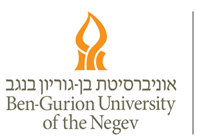 